Table 1. Location of research sites by landscape region.Figure 1. Location of study sites within landscape regions, as depicted by color.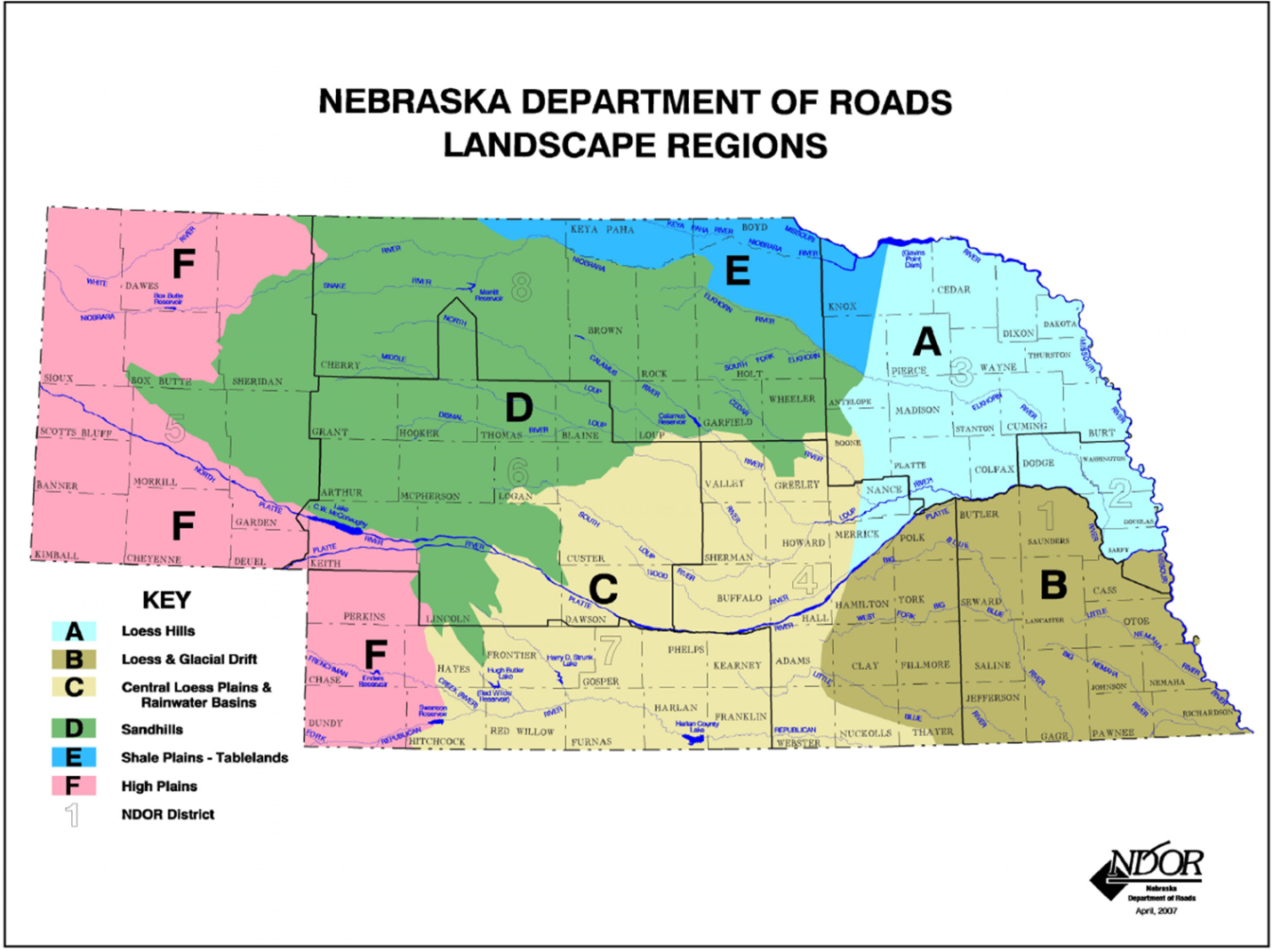 Table 2. Seeded species on backslope locations at Creighton, Jansen, Arnold, Nenzel and Chadron.Table 3. Expected rank and actual rank for seeded species at the Jansen backslope, June 2008. (Some non-seeded species were expected to invade and establish on the site.)Table 4. Relative species composition of shoulder sites in  for all landscape regions. Table 5. Relative ground cover of shoulder sites in  for all landscape regions based on MSP method.Table 6. Relative species composition by standing crop of shoulder sites in , August 2009, based on weight. Table 7. ’s tau rank correlation scores based on MSP.Table 8. Comparison of the actual and expected rank order at  backslope location based on MSP.Table 9. Comparison of the actual and expected rank order at Jansen backslope location based on MSP. Table 10. Comparison of the actual and expected rank order at Creighton backslope location based on MSP.Table 11. Comparison of the actual and expected rank order at Nenzel backslope location based on MSP. Table 12. Relative species composition of  backslope, Region A, based on MSP.Table 13. Relative species composition of Creighton backslope, Region A, based on MSP.Table 14. Relative species composition of Aurora backslopes, Region B, based on MSP.Table 15. Relative species composition of Jansen backslopes, Region B, based on MSP.Table 16. Relative species composition of Arnold backslope, Region C, based on MSP. Table 17. Relative species composition of Ragan backslope, Region C, based on MSP. Table 18. Relative species composition of Nenzel backslope, Region D, based on MSP.Table 19. Relative species composition of Crookston backslopes, region D, based on MSP.Table 20. Relative species composition of Chadron backslopes, region F, based on MSP. Table 21. Relative species composition of N-71 backslopes, Region F, based on MSP.Table 22. Kendall’s tau rank correlation based on species composition by weight in August, 2009.Table 23. Comparison of the actual and expected rank order at Aurora backslope location, based on weight during August, 2009.Table 24. Comparison of the actual and expected rank order at Jansen backslope location, based on weight during August, 2009.Table 25. Comparison of the actual and expected rank order at Nenzel backslope location, based on weight during August, 2009.Table 26. Relative species composition of Plainview backslopes, Region A, based on weight.Table 27. Relative species composition of Creighton backslopes, Region A, based on weight.Table 28. Relative species composition of Aurora backslopes, Region B, based on weight.Table 29. Relative species composition of Jansen backslopes, Region B, based on weight.Table 30. Relative species composition of Arnold backslopes, Region C, based on weight.Table 31. Relative species composition of Ragan backslopes, Region C, based on weight.Table 32. Relative species composition of Nenzel backslopes, Region D, based on weight.Table 33. Relative species composition of Crookston backslopes, Region D, based on weight.Table 34. Relative species composition of Chadron backslopes, Region F, based on weight.Table 35. Relative species composition of N-71 backslopes, Region F, based on weight.NDOR Landscape Region Location Year of seedingACreighton (Highway 59)1998A (Highway 20)1994B (Highway 34)1998BJansen (Highway 136)1992C (Highway 92)1998CRagan (Highway 4)1995DCrookston (Highway 20)1991DNenzel (Highway 20)1993FChadron (Highway 20)1993FN-71 (Highway 88)1996Landscape RegionLandscape RegionLandscape RegionLandscape RegionLandscape RegionSpeciesA (Creighton) B (Jansen)C (Arnold)D (Nenzel)F (Chadron)Big BluestemXXBlackeyed SusanXXXBlanket FlowerXBlue FlaxXCanada WildryeXCrested WheatgrassXDames RocketXXXXEvening PrimroseXFalse SunflowerXGrayhead Prairie ConeflowerXHairy VetchXXXIndiangrassXXXIntermediate WheatgrassXXXLance-leaved CoreopsisXLeadplantXXLittle BluestemXXXXXMaximillian SunflowerXMexican Red-HatXOatsXXOx-Eye DaisyXPartridge PeaXXPitcher SageXPlains CoreopsisXPrairie SandreedXPubsecent WheatgrassXPurple Prairie CloverXXXXRed CloverXXReed CanarygrassXRocky Mountain Penstemon XRye XSand BluestemXSand DropseedXSand LovegrassXXXShell-leaf PenstemonXXSideoats GramaXXXXSweetcloverXXSwitchgrassXXXXUpright Prairie ConeflowerXXXWestern WheatgrassXXXSpeciesExpected RankActual RankLittle Bluestem14Intermediate Wheatgrass22Indiangrass36Switchgrass45Sideoats Grama512.5Grayhead Coneflower612.5Non-seeded species71Red Clover83Other seeded grasses98Purple Coneflower1012.5Blackeyed Susan 1112.5Other seeded forbs127Partridge Pea1312.5Plains Coreopsis1412.5Hairy Vetch1512.5Dames Rocket1612.5SpeciesSeeding Rate (lbs of PLS/acre)June 2008August 2008June 2009August 2009  ────────────────%────────────────────────────────%────────────────────────────────%────────────────────────────────%────────────────Seeded25.830.832.6384 to 88.312.213.919.8Blue Grama201.91.81.3Buffalograss3 to 68.912.18.711Tall Fescue8 to 208.64.57.95.9Birdsfoot Trefoil4 to 500.10.30Oats100000Perennial 8 to 100000Non-seeded75.671.570.964.2Downy Brome3.11.41.10.4Kentucky Bluegrass17.39.117.812.1Intermediate Wheatgrass9.25.20.90.9Sand Dropseed4.52.73.25.7Smooth Bromegrass17.914.216.813.8Warm-Season Tall Grasses4.27.96.47.8Kochia6.36.47.32.9Russian Thistle1.52.11.82.2Western Ragweed2.57.91.95.7Other Grasses and Forbs9.114.613.712.72008200820092009June AugustJuneAugust────────────────%────────────────────────────────%────────────────────────────────%────────────────────────────────%────────────────Litter73.366.676.367.9Bare Ground22.831.422.630.6Plant Hits3.921.11.5Landscape RegionLandscape RegionLandscape RegionLandscape RegionLandscape RegionSpeciesSeeding Rate (lbs of PLS/acre)ABCDF───────────────%──────────────────────────────%──────────────────────────────%──────────────────────────────%──────────────────────────────%───────────────Seeded28.154.146.80.328.84 to 827.526.77.90.310.1Blue Grama20.51.5005.2Buffalograss3 to 60b1.7b26.6a0b13.5bTall Fescue8 to 200.1b20.4a12.4b0b0bBirdsfoot Trefoil4 to 503.8000Oats1000000Perennial 8 to 1000000Non-seeded71.945.953.299.771.2Downy Brome000.300.2Kentucky Bluegrass21.8a2.0b5.4b5.3b0.8bIntermediate Wheatgrass00001.3Sand Dropseed000.53.718.7Smooth Bromegrass31.1a0.9b27.2a16.6b7.7bWarm Season Tall Grasses2.1b36.0a3.3b46.2a4.7bKochia and Russian Thistle0.1006.10.1Western Ragweed31.301.510.4Other Grasses and Forbs13.95.816.420.227.3RegionSiteJune 2008August 2008June 2009August 2009ACreighton0.5201*0.381910.341710.56097*0.170560.085280.085280.04264B0.4949*0.39451*0.4111*0.55201*Jansen0.52296*0.4949*0.39973*0.47216*C0.327570.182570.381030.03616Ragan0.02520.243430.182570.03616DCrookston0.221110.250420.221110.42212Nenzel0.62312*0.54272*0.62312*0.5201*FChadron0.127920.250420.448770.040452N-710.1850.323750.255840.17056*Indicates significant correlation (p=0.05)*Indicates significant correlation (p=0.05)*Indicates significant correlation (p=0.05)*Indicates significant correlation (p=0.05)SpeciesExpected RankActual RankActual RankActual RankActual RankSpeciesExpected RankJune 2008August 2008June 2009August 2009Little Bluestem13710.54Intermediate Wheatgrass21242Indiangrass35511Switchgrass44435Sideoats Grama511.51210.56Grayhead Coneflower611.58511.5Red Clover72323Other Seeded Grasses87110.511.5Purple Coneflower911.51210.511.5Blackeyed Susan 1011.51210.511.5Other Seeded Forbs116610.57Partridge Pea1211.51210.511.5Plains Coreopsis1311.51210.511.5Hairy Vetch1411.51210.511.5Dames Rocket1511.51210.511.5SpeciesExpected RankActual RankActual RankActual RankActual RankSpeciesExpected RankJune 2008August 2008June 2009August 2009Little Bluestem16282Intermediate Wheatgrass21111Indiangrass35857Switchgrass42523Sideoats Grama57679Grayhead Coneflower68766Red Clover712.59910Other Seeded Grasses83334Purple Coneflower910101011Blackeyed Susan 1011111112Other Seeded Forbs114445Partridge Pea1212121213Plains Coreopsis1313131314Hairy Vetch141414148Dames Rocket1515151515SpeciesExpected RankActual RankActual RankSpeciesExpected RankJune 2008August 2009Little Bluestem132Indiangrass211Intermediate Wheatgrass324Other seeded grasses443Other Forbs555Switchgrass68.57Pitcher Sage78.59Red Clover866Partridge Pea98.59Dames Rocket108.59SpeciesExpected RankActual RankActual RankActual RankActual RankSpeciesExpected RankJune 2008August 2008June 2009August 2009Switchgrass12323Little Bluestem21111Prairie Sandreed33435Sand Bluestem44242Sand Dropseed5555468888.5Sand Lovegrass78886Sweetclover88888.5Hairy Vetch98888.5108888.5SpeciesJune 2008August 2008June 2009August 2009       ────────────────────%───────────────────       ────────────────────%───────────────────       ────────────────────%───────────────────       ────────────────────%───────────────────Seeded94.366.789.090.9Big Bluestem1.913.30.00.011.36.741.139.8Indiangrass3.86.70.00.0Intermediate Wheatgrass0.00.00.01.1Little Bluestem0.00.00.00.0Switchgrass67.933.339.744.3Pitcher sage0.00.04.11.1Wild Rose9.46.74.14.5Non-seeded 5.733.311.09.1 Goldenrod0.013.32.72.3Other Grasses and Forbs5.720.08.26.8SpeciesJune 2008August 2008June 2009August 2009        ────────────────────%───────────────────        ────────────────────%───────────────────        ────────────────────%───────────────────        ────────────────────%───────────────────Seeded19.323.910.322.1Big Bluestem2.85.12.94.1Indiangrass5.50.01.57.6Intermediate Wheatgrass5.56.50.03.4Little Bluestem2.88.73.74.8Switchgrass0.00.00.00.7Red Clover0.70.70.70.7Other Seeded Forbs2.12.91.50.7Non-seeded 80.776.189.777.9Tall Fescue65.568.167.766.9Orchardgrass1.45.116.26.2Other Grasses and Forbs13.82.95.94.8SpeciesJune 2008August 2008June 2009August 2009───────────────────%──────────────────────────────────────%──────────────────────────────────────%──────────────────────────────────────%───────────────────Seeded24.6818.3014.3823.97Big Bluestem1.33.90.00.0Indiangrass2.52.62.68.2Intermediate Wheatgrass5.73.33.35.5Little Bluestem4.40.70.72.1Sideoats Grama0.00.00.01.4Switchgrass3.22.62.62.1Grayhead Coneflower0.00.70.70.0Maximillian Sunflower2.51.31.30.7Red Clover5.13.33.34.1Non-seeded 75.381.785.676.0Tall Fescue62.060.755.656.2Orchardgrass7.615.718.817.8Other Grasses and Forbs5.75.311.32.1SpeciesJune 2008August 2008June 2009August 2009───────────────────%──────────────────────────────────────%──────────────────────────────────────%──────────────────────────────────────%───────────────────Seeded91.589.469.776.5Big Bluestem8.57.110.69.4Indiangrass4.30.07.62.4Intermediate Wheatgrass50.045.922.722.4Little Bluestem3.216.50.014.1Sideoats Grama2.15.91.51.2Switchgrass14.95.916.710.6Black-eyed Susan0.00.00.03.5Grayhead Coneflower1.11.21.53.5Maximillian Sunflower7.47.19.19.4Non-seeded 8.510.630.323.5Western Wheatgrass0.00.019.71.2Carex sp.0.01.23.04.7Bindweed3.20.00.02.4Stiff Sunflower2.14.74.62.4Other Grasses and Forbs3.24.73.012.9SpeciesJune 2008August 2008June 2009August 2009───────────────────%──────────────────────────────────────%──────────────────────────────────────%──────────────────────────────────────%───────────────────Seeded37.541.169.266.7Indiangrass3.11.89.60.0Intermediate Wheatgrass3.10.00.00.0Little Bluestem3.11.83.80.0Sideoats Grama1.60.00.00.0Switchgrass26.637.553.866.7Western Wheatgrass0.00.01.90.0Non-seeded62.558.930.833.4American Deervetch15.619.61.910.0Big Bluestem3.13.60.03.3Lemon Scurfpea3.11.87.70.0Prairie Sandreed4.77.10.03.3Sand Dropseed4.70.03.80.0Scribner's Panicum1.61.85.83.3Carex sp.6.33.60.00.0Western Ragweed4.75.40.00.0Other Grasses and Forbs18.6816.011.613.4SpeciesJune 2008August 2008June 2009August 2009───────────────────%──────────────────────────────────────%──────────────────────────────────────%──────────────────────────────────────%───────────────────Seeded45.262.559.051.4Indiangrass6.520.030.817.1Little Bluestem3.27.50.00.0Switchgrass25.835.023.134.3Western Wheatgrass0.00.05.10.0Sweetclover3.20.00.00.0Upright Prairie Coneflower6.50.00.00.0Non-seeded54.837.541.048.6Big Bluestem16.120.05.122.9Prairie Cordgrass12.915.023.120.0Stiff Sunflower6.50.07.70.0Other Grasses and Forbs19.42.55.15.7SpeciesJune 2008August 2008June 2009August 2009─────────────────────%──────────────────────────────────────────%──────────────────────────────────────────%──────────────────────────────────────────%─────────────────────Seeded 49.350.645.959.1Little Bluestem20.323.526.435.1Prairie Sandreed8.13.64.43.5Sand Bluestem8.110.23.89.4Sand Dropseed4.13.62.54.1Sand Lovegrass0.00.00.00.6Switchgrass8.89.68.86.4Non-Seeded50.749.554.241.0Fourpoint Eveningprimrose2.02.40.00.0Green Sagewort6.14.83.03.5Indiangrass0.70.03.82.3Lemon Scurfpea0.00.010.10.6Missouri Goldenrod2.73.60.00.0Purple Prairie Clover1.43.01.33.5Prairie Junegrass15.58.49.410.5Carex sp.0.01.25.71.8Six-weeks Fescue3.41.20.00.0Western Ragweed4.13.01.97.0Other Grasses and Forbs14.821.818.911.7SpeciesJune 2008August 2008June 2009August 2009─────────────────────%──────────────────────────────────────────%──────────────────────────────────────────%──────────────────────────────────────────%─────────────────────Seeded 23.425.337.344.6Little Bluestem2.12.42.41.4Prairie Sandreed4.30.08.46.8Sand Bluestem9.610.814.527.0Sand Dropseed3.26.02.44.1Sand Lovegrass0.00.00.00.0Switchgrass0.01.20.05.4Western Wheatgrass4.34.89.60.0Non-Seeded76.674.862.755.5Annual Sunflower4.31.22.44.1Carex sp. 7.44.83.60.0Clammy Groundcherry4.30.00.00.0Cudweed Sagewort3.26.06.02.7Downy Brome18.126.59.612.6Intermediate Wheatgrass6.41.20.00.0Needleandthread3.23.69.66.8Prairie Junegrass4.31.24.86.8Six-weeks Fescue2.10.00.00.0Wild Rose3.23.63.65.4Western Rageweed5.30.03.66.8Other Grasses and Forbs14.926.619.310.4SpeciesJune 2008August 2008June 2009August 2009      ────────────────────%─────────────────────      ────────────────────%─────────────────────      ────────────────────%─────────────────────      ────────────────────%─────────────────────Seeded67.472.786.393.9Blue Grama0.00.50.50.6Crested Wheatgrass0.00.01.60.0Little Bluestem19.831.127.530.0Pubescent Wheatgrass25.717.522.038.9Sideoats Grama16.011.522.023.3Western Wheatgrass0.04.49.30.6Purple Prairie Clover5.97.73.30.6Non-seeded 32.627.313.76.1Downy Brome13.94.43.91.7Sand Dropseed2.71.50.50.0Western Ragweed1.61.10.50.3White Clover5.91.60.00.0Yellow Sweetclover1.62.72.21.1Other Grasses and Forbs7.016.06.63.0SpeciesJune 2008August 2008June 2009August 2009      ────────────────────%─────────────────────      ────────────────────%─────────────────────      ────────────────────%─────────────────────      ────────────────────%─────────────────────Seeded4.19.88.913.8Crested Wheatgrass0.73.71.91.9Little Bluestem0.00.60.60.0Pubescent Wheatgrass2.75.53.88.1Sideoats Grama0.00.00.00.6Western Wheatgrass0.70.02.53.1Purple Prairie Clover0.00.00.00.0Non-seeded 95.990.291.186.3Downy Brome31.528.814.06.9Sand Dropseed11.018.421.728.1Curlycup Gumweed8.28.61.95.0Russian Thistle0.00.00.07.5Slender Greenthread0.00.07.60.0Snow-on-the-Mountian4.80.63.25.6Western Ragweed6.23.72.53.8Kochia18.518.422.915.6Yellow Sweetclover6.23.74.51.3Other Grasses and Forbs9.68.012.712.5RegionSiteAugust 2009ACreighton0.18699Plainview0.18091BAurora0.41876*Jansen0.47001*CArnold0.31032Ragan0.24343DCrookston0.36599Nenzel0.48617*FChadron0.40452N-710.28894*Indicates significant correlation*Indicates significant correlation*Indicates significant correlationSpeciesExpected RankActual RankLittle Bluestem16Indiangrass21Switchgrass35Intermediate Wheatgrass44Partridge Pea512.5Grayhead Coneflower612.5Red Clover73Other Seeded Forbs82Hairy Vetch912.5Purple Coneflower1012.5Other Seeded Grasses1112.5Sideoats Grama127Blackeyed Susan 1312.5Dames Rocket1412.5Plains Coreopsis1512.5SpeciesExpected RankActual RankLittle Bluestem19Indiangrass25Switchgrass33Intermediate Wheatgrass41Partridge Pea514Grayhead Coneflower68Red Clover77Other Seeded Forbs82Hairy Vetch914Purple Coneflower1014Other Seeded Grasses114Sideoats Grama126Blackeyed Susan 1310Dames Rocket1414Plains Coreopsis1514SpeciesExpected RankActual RankLittle Bluestem11Switchgrass22Prairie Sandreed37Western Wheatgrass410Sand Bluestem53Sweetclover610Hairy Vetch76Sand Lovegrass85Sand Dropseed94Rye1010SpeciesAugust 2009%Seeded98.7Eastern Gammagrass50.4Indiangrass0.5Switchgrass38.4Pitcher sage5.1Wildrose4.3Non-seeded1.3Other Grasses and Forbs1.3SpeciesAugust 2009%Seeded26.2Big Bluestem7.5Indiangrass0.6Intermediate Wheatgrass1.4Little Bluestem5.0Switchgrass8.1Purple Prairie Clover1.3Red Clover2.3Non-seeded73.8Orchardgrass8.3Tall Fescue45.0Timothy11.6Other Grasses and Forbs9.0SpeciesAugust 2009%Seeded33.4Indiangrass18.0Intermediate Wheatgrass2.2Little Bluestem1.0Sideoats Grama0.7Switchgrass1.0Maximillian Sunflower6.6Red Clover3.9Non-seeded66.6Tall Fescue 38.8Orchardgrass25.6Other Grasses and Forbs2.2SpeciesAugust 2009%Seeded96.5Big Bluestem12.3Indiangrass6.0Intermediate Wheatgrass26.5Little Bluestem0.6Sideoats Grama2.3Switchgrass20.9Blackeyed Susan 0.3Dames Rocket0.0Grayhead Coneflower1.7Hairy Vetch0.0Maximillian Sunflower23.2Red Clover1.9Non-seeded4.5Other Grasses and Forbs4.5SpeciesAugust 2009%Seeded86.6Indiangrass1.3Intermediate Wheatgrass2.0Little Bluestem2.9Switchgrass77.2Sideoats Grama2.2Purple Prairie Clover1.1Non-seeded13.4Other Grasses and Forbs13.4SpeciesAugust 2009%Seeded74.1Indiangrass38.2Little Bluestem3.5Switchgrass32.4Non-seeded26.9Big Bluestem21.9Other grasses and forbs4.2SpeciesAugust 2009%Seeded64.0Hairy Vetch0.6Little Bluestem43.7Prairie Sandreed0.3Sand Bluestem7.3Sand Dropseed3.2Sand Lovegrass1.3Sweetclover0.0Switchgrass7.6Non-seeded36.0American Licorice5.5Clammy Groundcherry6.9Pitcher Sage4.6Prairie Junegrass10.1Other Grasses and Forbs9.1SpeciesAugust 2009%Seeded40.7Little Bluestem0.5Sand Bluestem14.3Sand Dropseed4.0Sand Lovegrass7.6Switchgrass14.3Non-seeded59.3American Licorice10.6Cudweed Sagewort5.2Wild Rose11.1Needleandthread10.4Prairie Junegrass10.1Other Grasses and Forbs11.9SpeciesAugust 2009%Seeded95.6Crested Wheatgrass1.3Little Bluestem37.8Pubescent Wheatgrass32.6Sideoats Grama18.7Western Wheatgrass3.6Purple Prairie clover1.6Non-seeded4.4Other Grasses and Forbs4.4SpeciesAugust 2009%Seeded30.7Crested Wheatgrass7.6Little Bluestem3.2Pubescent Wheatgrass15.6Purple Prairie clover2.9Sideoats Grama1.4Non-seeded69.3Annual Sunflower6.9Downy Brome8.7Curlycup Gumweed6.2Fringed Sagebrush7.8Prairie Sandreed10.4Sand Dropseed16.1Other Grasses and Forbs13.3